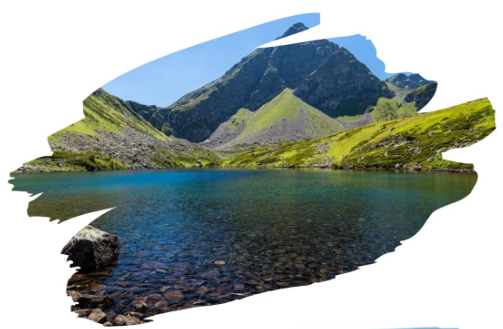 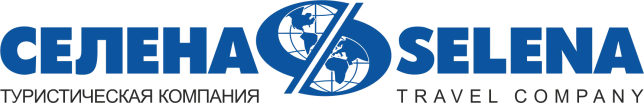 Карачаево-Черкесская РеспубликаАРХЫЗ – ДУККИНСКИЕ ОЗЕРАЭкскурсионный тур2 дня/1 ночьСтоимость тура: 7 500 руб./чел.ООО ТК «СЕЛЕНА» оставляет за собой право изменять порядок и время проведения экскурсий, сохраняя программу в целом!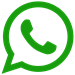 1 ДЕНЬ05:00Выезд группы из Краснодара на комфортабельном автобусе от Драмтеатра (сбор за 15 минут). Переезд в п. Архыз (~ 380 км)11:00Прибытие в Нижний Архыз. Завтрак свой сух.паек или в кафе за доп.плату (национальная кухня.Желающие смогут подняться к одному из удивительных явлений природы - лику Христа*  (наскальная потаённая икона Христа Спасителя «Спас Нерукотворный», место паломничества верующих). Наскальная икона находится на склоне хребта Мицешта, была обнаружена в годовщину 2000-летия христианства, рядом находится раннехристианский некрополь. Спаситель смотрит на Восток на тысячелетние христианские храмы, стоящие над развалинами древней столицы государства - города Маас. Посещение Нижне-Архызского историко-архитектурного и археологического комплекса. Это древнее городище -  развалины города Маас (Магас),  столицы древней Алании – государства, существовавшего на Северном Кавказе почти 1000 лет назад. Во время экскурсии туристы смогут увидеть 3 христианских храма X в.: Северный, Средний и Южный. Обед (доп. плата) Местная кухня как нельзя лучше подходит для гор: лагман, шашлык из баранины, хычины. Редкий гость удержится здесь от покупок: сборы горных трав, чай, смеси для глинтвейна, специи, лекарственные сборы, вино, мед, варенья и огромный выбор рукодельных вещей из шерстиЭкскурсия в Астрофизическую обсерваторию РАН,  являющуюся одним из центров наземных наблюдений объектов Вселенной. Вы узнаете много нового и интересного о звёздах, галактиках, планетах, туманностях, внеземных цивилизациях и посетите самый большой в России и один из самых крупных в мире оптический телескоп - Большой телескоп азимутальный (БТА).  Размещение в гостинице.18:00Ужин (по желанию за доп. плату). Свободное время, отдых.  2 ДЕНЬ08:00Завтрак в отеле. Освобождение номеров.16:00Дуккинские озера — самые доступные для посещения озёра в окрестностях Архыза. Маршрут начинается с поднятия на УАЗе по ущелью р. Дукка и ущелью р. Малая Дукка, затем пешеходная часть к озёрам Рыбка и Сердце Кавказа. ОзероСказка Кавказа находится на высоте 2420 м. На берегах озера, кроме кустарников и цветов, желтеют валуны, поросшие мхом. Вода в озерах ледяная, и даже летом не выше 7°С.Протяженность пешеходной части маршрута – 7 км. Подъем к озёрам занимает от 2 до 2,5 часов, спуск — от 1,5 до 2 часов. Маршрут к озёрам в меру утомительный, однако с ним справится любой здоровый взрослый и ребенок от 8 лет;Возвращение к автобусу.Выезд группы в Краснодар.23:00Прибытие в г. Краснодар (время указано ориентировочно)В стоимость тура включено: Проезд на  комфортабельном  автобусе Проживание в  2-х местных номерахПитание (1 завтрак) Экскурсионное обслуживание Страховка от несчастного случаяДополнительно оплачивается: вход.билеты на экскурсионные объекты:Нижне-Архызский комплекс – 350 руб.                                                                                                                                                                                                                                                                                                                                                                          Астрофизическая обсерватория РАН – 500/250 руб.УАЗ к водопадам ~ 1500 руб.*Стоимость входных билетов может меняться!Туристам необходимо иметь с собой: паспорт/свидетельство о рождении, полис ОМСТуристам необходимо иметь с собой: паспорт/свидетельство о рождении, полис ОМСТуристическая компания «СЕЛЕНА»350058, Россия, город Краснодар, ул. Ставропольская, 330info@selena-travel.ru | www.selena-travel.ru+7 861 233 74 00 | 235 85 65 | 233 75 98                     +7 988 387 81 27